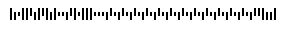 個人情報は当法人個人情報保護規程に基づいて、当法人の事業案内などの連絡に使用いたしますが、当法人から外部への提供等は一切いたしません。差出人【投稿者】記入欄差出人【投稿者】記入欄差出人【投稿者】記入欄□男 ・ □女年齢　 　才おところ〒       　　    県〒       　　    県電話番号　　　　　　　　　□自宅・□携帯　　　　　　　　　□自宅・□携帯e-mail